STUDY GUIDE Unit 2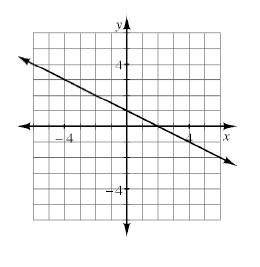 CL 2-101. For the line graphed at right:Find the slope.Find the y-intercept.Write the equation.CL 2-102. Find m and b in the following equations. What do m and b represent?y = 1 + 2x 					b.   y = − 4
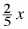 CL 2-104. Frosty starts with $85 in the bank and saves $15 every 2 months.  Write an equation for the balance of Frosty’s bank account. CL 2-105. Find the slope for each linear relation described in the tables below.CL 2-106. Write a rule for the given tile pattern.   Hint:  Make a table first.  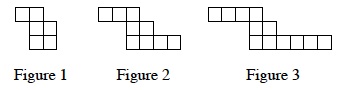 How many tiles will be in figure 58? CL 2-107. Solve for w:  6w − 5 + 8w − 2w − 3 = 9w – 24CL2-108.   Complete the table below for the rule y = x2 − 6x + 5. Then graph the rule.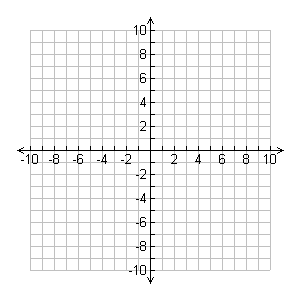 Is the relation a function?
State the domain and range.

CL 2-109.  Find the slope of the line that passes through the points (−5, 7) and (10, 1).x−2−10 1  2y19149  4−1x23456y2231404958x    −10   1  2   3  4  5  6   7   y 5 -3